LGBTIQA+ Strategy
‘Our bodies, our genders and our relationships’Version 1.0 – June 2020

ndis.gov.au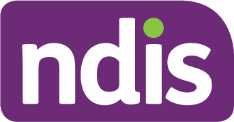 ContentsNational Disability Insurance Agency’s LGBTIQA+ Strategy 1.	Introduction	22.	What we heard	42.1   Our bodies	42.2   Our genders	42.3   Our relationships	42.4   Intersectionality	43.	What we’ve done so far	54.	Our intent	64.1   Improving our organisational culture and attitudes	74.2   Improving our approach to engagement	74.3   Increasing representation and participation	74.4   Enhancing data collection and evaluation	75.	Detailed Priority Actions	86.	Measuring the impact	107.	Acknowledgements	118.	Appendix - Glossary	12The NDIA acknowledges the Traditional Custodians of Country throughout Australia and their continuing connection to land, sea and community. We pay our respects to them and their cultures and to Elders both past, present and emerging. IntroductionThe National Disability Insurance Agency (the Agency or NDIA) is committed to ensuring that lesbian, gay, bisexual, transgender, intersex, queer and questioning, and asexual (LGBTIQA+) people with disability (see Appendix 1 - Glossary for full definitions) have an equal and equitable chance to benefit from the world leading National Disability Insurance Scheme (NDIS). The NDIA invited key peak organisations and participants to a series of workshops to discuss access to, and experience of, the NDIS for people with disability from LGBTIQA+ communities. Based on this input, and the feedback from a participant survey, the Agency has developed the LGBTIQA+ Strategy (the Strategy), to address challenges and strengthen opportunities so that LGBTIQA+ people achieve the best outcomes from their NDIS plan. The Strategy seeks to ensure cultural safety for all participants and to create an environment that is spiritually, socially, emotionally and physically safe. Cultural safety is about shared respect, shared meaning, shared knowledge and the experience of learning together. The Strategy focuses on ensuring the NDIS is delivered in a manner that respects and takes into account the social, cultural, language and body, gender, sexuality and relationship needs and strengths of LGBTIQA+ individuals, to ensure their full participation in the NDIS. It is in line with contemporary work by other Commonwealth and State Government Departments. Underpinning this strategy are common principles relating to people’s inclusion and personal rights, which mean that every participant should be: Treated with dignity and respect;Accepted, without judgement or fear of disrespectful behavior;Understood as having autonomy over their own body and how it is describedRespected for their choices, needs and relationships and not asked intrusive questions.The NDIA has identified four Strategic Aims and 11 Priority Actions to drive implementation of the Strategy. What we heardA consistent theme that we heard throughout workshops and engagement with LGBTIQA+ stakeholders and participants was: “Don’t talk to us like we are an acronym. Talk about our bodies, our genders and our relationships.”This reflects the importance of an empathetic and understanding approach when seeking to improve the experiences of LGBTIQA+ participants, and is how the NDIA has put together this strategy.Our bodies“We are the ones who decide how our bodies are treated, and the ways in which they are described.”The NDIA will respect the words people use to talk about their bodies, sexual orientation, sex characteristics and gender identities. Our genders“Not everyone who identifies as ‘Queer’ is linked to the LGBTIQA+ community. I don’t subscribe to binary gender identities like ‘him’ or ‘her’—ask me how I want to be referred to.”The NDIA recognises that there are diverse ways in which people understand, describe and embody gender and that this has deep connections to health, wellbeing, self-expression and self-determination. The NDIA affirms that a person’s biological sex characteristics do not define their gender identity. Our relationships“Being able to have photos of me and my ex up on the wall without fear that staff visiting my home would judge me negatively. Having not to self-censor with staff would be a relief.”The NDIA commits to affirming the relationships of those who participate in the NDIS without prejudice or judgement and recognises that relationships are an important part of the richly diverse LGBTIQA+ community.  IntersectionalityIntersectionality describes how different parts of a person’s identity or circumstances – such as age, race, culture, disability, gender, location or religion – intersect and combine to shape people’s individual life experiences, including of discrimination. The NDIA recognises the unique challenges that LGBTIQA+ Aboriginal and Torres Strait Islander people and CALD people with disability face, and acknowledges the need for culturally sensitive support and safety.What we’ve done so farA range of actions have already been taken to improve the experience of LGBTIQA+ participants which are having a significant impact. Our Strategy will build on these foundations to ensure the best outcomes for LGBTIQA+ participants and communities.Table 1Our intent To ensure the Agency serves LGBTIQA+ participants, their families and communities with dignity, our Strategy has four strategic aims:Improving our organisational culture and attitudes through greater workforce competency and practice of all NDIA staff, partners and providers. Improving our approach to engagement through working closely with LGBTIQA+ participants, peak bodies, communities, the broader disability sector and all governments to better respond to the needs of LGBTIQA+ people with disability. Increasing representation and participation of LGBTIQA+ participants through tailored and culturally appropriate information, the promotion of fully inclusive supports and providing culturally safe opportunities to provide feedback.Enhancing data collection and evaluation to better understand the diversity and experience of participants accessing the Scheme and evaluate the impact of the actions we take in driving improvements over time.Improving our organisational culture and attitudesThrough greater workforce competency and practice of all NDIA staff, partners and providers. LGBTIQA+ people with disability have told us of concerns about non-inclusive attitudes and behaviours from people and organisations involved in the NDIS. The NDIA is clear that intentional or unintentional prejudice is not acceptable and understands that negative experiences influence whether or not a person accesses the NDIS and their experience of it.The NDIA also heard that LGBTIQA+ people with disability want more choice about the way they disclose personal details; feel that services and providers often ask too many irrelevant or intrusive questions; and are frustrated in having to ‘educate’ people about the diversity of expression of relationships, sex characteristics, sexual and gender identities. Improving our approach to engagement Through working closely with LGBTIQA+ participants, peak bodies, communities, the broader disability sector and all governments to better respond to the needs of LGBTIQA+ people with disability.LGBTIQA+ people with disability have told us about their diverse experiences in understanding and engaging with the NDIS and key organisations have expressed their appetite and willingness to work more closely with the NDIA in meeting their stakeholder’s needs.Increasing representation and participationThrough tailored and culturally appropriate information, the promotion of fully inclusive supports and culturally safe opportunities to provide feedbackWe understand that the NDIA needs to provide information and supports that reflect and respect the diversity of LGBTIQA+ participants and communities. Enhancing data collection and evaluationTo better understand the diversity and experience of participants accessing the Scheme and to evaluate the impact of the actions we take in driving improvements over time.It is difficult to get an accurate picture of the number of LGBTIQA+ people with disability in Australia due to the lack of national population-based data collections with relevant data items. We are committed to improving the NDIA’s systems and processes for the collection, monitoring and evaluation of relevant data to address this issue, noting that structured data will take time to define, capture, and analyse.Detailed Priority ActionsThe priority actions we have outlined are the specific changes we will make to deliver on our strategic aims, closely aligned with the established values of the NDIA and reflecting the feedback we received from stakeholders during consultation. By implementing the priority actions NDIS participants who identify with the LGBTIQA+ communities will be given the best opportunity to achieve their goals in employment, education and social participation.Table 2Measuring the impactIn delivering the Priority Actions listed above, success of this strategy will be measured by:The satisfaction rate of our LGBTIQA+ cohort at or above the Agency averageThe participation of LGBTIQA+ cohort at or above the Agency average: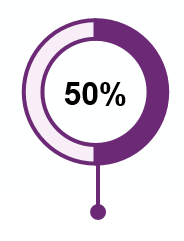 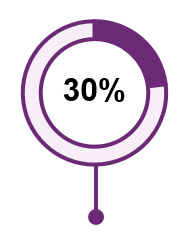 
To pursue progress against these items, the NDIA intends to have completed:By December 2020Launched the LGBTIQA+ advisory groupFinalised the communications planAssessed our inclusive practicesParticipated in four community events nationallyCirculated the LGBTIQA+ Strategy to our Partners in the Community (PITC)Established an LGBTIQA+ Champion at the SES levelBy December 2021Developed baseline for satisfaction survey for LGBTIQA+ cohortAll external and internal facing documents reviewed and updated for LGBTIQA+ representationFinalised confidential complaints and feedback mechanism PITC complete online training in LGBTIQA+ cultural competencies Confidential survey with participants report Commenced feasibility study that provides a participant search function to identify LGBTIQA+ friendly supportsFinalised NDIA data systems to record gender options and titles for participantsFinalised LGBTIQA+ snapshot of NDIS participant AcknowledgementsThe NDIA has consulted with (and been given invaluable support from) the following sector specialist organisations: Bisexual Alliance VictoriaBlack RainbowFamily Planning NSWFirst Peoples Disability NetworkGay and Lesbian Health Victoria (GLHV) at the Australian Research Centre in Sex, Health & Society (ARCSHS) at La Trobe UniversityNational Association of People Living with HIV/AID Australia (NAPWHA)National Ethnic Disability Alliance (NEDA)National LGBTI Health AllianceIntersex Human Rights Australia People with Disability AustraliaPositive Life NSWPride Foundation Australia (formerly GALFA)Pride Disability Services Pty LtdSydney & South Western Sydney Local Health Districts.Transgender VictoriaVictorian Commissioner for Gender and SexualityVictorian Department of Health and Human Services Diversity UnitWomen with Disabilities AustraliaWWILD Sexual Violence Prevention Association.The NDIA would also like to acknowledge the individual participants who have shared their stories in the survey and at our workshops. Individuals have not been named due to privacy reasons, however this does not diminish their role in developing the Strategy. Their feedback on the Strategy has been invaluable, and their time and commitment is commended.Appendix - Glossary ‘LGBTIQA+’ refers to a broad collection of communities and populations, which includes people living with a disability. The letters of the acronym refer to:Lesbian: A woman whose primary emotional and sexual attraction is toward other women.Gay: A person whose primary emotional and sexual attraction is toward people of the same gender identity. The term is mostly applied to men, although some women and non-binary people use it.Bisexual: A person who is sexually and/or emotionally attracted to people of more than one sex or gender.Trans and gender diverse (TGD): An umbrella term used to describe anyone whose gender identity or expression is different from that which was assigned at birth, or is expected of them by society. This includes people who identify as: trans, transgender, transsexual, genderqueer, non-binary, cross-dressers, Sistergirls, Brotherboys, and other culturally specific identities, as well as a variety of other gender labels. TGD people may or may not access services to medically transition. This is different for everyone and there is no requirement for medical transition in order to be transgender and/or gender diverse.Intersex: Intersex people are born with sex characteristics (including genitals, gonads and chromosome patterns) that do not fit typical or expected binary notions of male or female bodies. Intersex is an umbrella term used to describe a wide range of natural bodily variations. In some cases, intersex traits are visible at birth, while in others they are not apparent until puberty. Some chromosomal intersex variations may not be physically apparent at birth and may not be identified until puberty, or later in life when starting a family.Queer: An umbrella term that includes a range of diverse sexual and gender identities, including gay, lesbian, bisexual and transgender and others.Asexual: Asexual people do not experience sexual attraction. Asexual people have the same emotional needs as everybody else and are just as capable of forming intimate relationships. There is considerable diversity among the asexual community—each asexual person experiences things like relationships, attraction and arousal somewhat differently. The ‘+’ acknowledges that no single acronym can capture the full and rich diversity of people’s lives and identities. 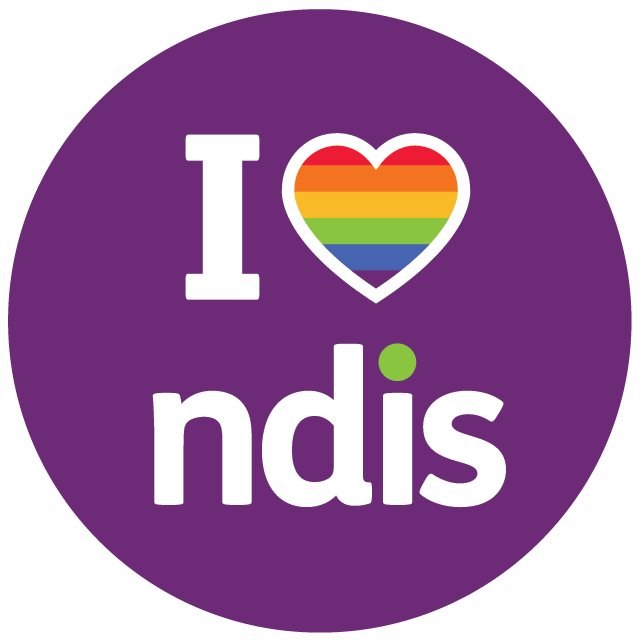 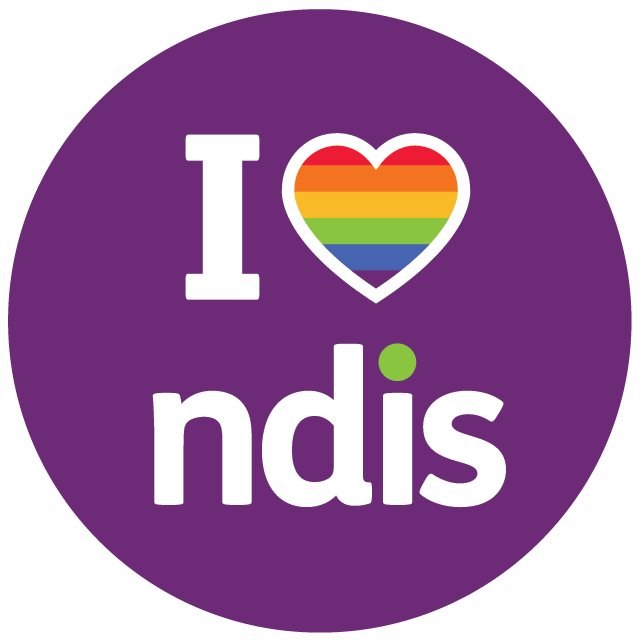 ActionImpactLGBTIQA+ cultural awareness trainingIn 2019, the Agency released a Cultural Awareness Training module, Celebrating Diversity: LGBTIQA+ Inclusion. By March 2020, 6975 NDIA staff and partners had completed the training. A webinar is also in development for all service delivery staff, focused on LGBTIQA+ inclusion in the workplace. Increase in participant satisfaction will be measured through participant survey results, number of complaints and requests for unscheduled review (excluding change in circumstances).Targeted NDIA community engagement initiativeSince October 2019, community engagement teams have focused on ensuring that LGBTIQA+ communities are aware of, and feel safe to access and use the NDIS. This has included establishing and strengthening relationships with key stakeholders in the LGBTIQA+ community, presentations, meetings, and participation in pride events.Effectiveness of community engagement events will be measured through the number of events the Agency participates in and emerging themes and trends from key stakeholder engagement.Information, Linkages and Capacity Building (ILC)In the latest ILC grant round, 10 organisations received funding for initiatives specifically aimed at people with disability from LGBTIQA+ communities, including:Inclusion Melbourne – who are developing accessible information to support the inclusion and connection of LGBTIQA+ communities to universal servicesRaising Children Network – who are creating online resources to support parents and families, including LGBTIQA+ parentsEffectiveness will be measured through ILC evaluation reports.Promotion of LGBTIQA+ days of significanceThe NDIA has taken opportunities to actively engage with important events in the LGBTIQA+ calendar to raise awareness and promote inclusion, including through dissemination of a range of NDIA branded LGBTIQA+ focused materials. The NDIA has been actively present at:Mardi Gras Parade, 2017, 2018 & 2019. International Day against Homophobia, Transphobia and Biphobia (IDAHOBIT) Day, May 2019. Wear it Purple Day, August 2019. Geelong Rainbow Festival Fair Day, February 2020.ChillOut Festival, March 2020.NDIA Allies NetworkAn NDIA LGBTIQA+ Allies Network is being established for employees to provide expert knowledge and share experiences, and to further support people who identify with LGBTIQA+ communities.Effectiveness will be measured through annual census results in relation to diversity and any themes that are presented from the Network.ActionOutputsCompleted byImproving our organisational culture and attitudesImproving our organisational culture and attitudesImproving our organisational culture and attitudesEstablish an LGBTIQA+ advisory groupEstablished working group to provide ongoing consultation on strategy delivery and evaluationOctober 2020Establish an LGBTIQA+ advisory groupStarted quarterly virtual working sessions to discuss progress and share ideas/issuesNovember 2020Improve inclusive practices so that: Our frontline staff understand how to interact respectfully with LGBTIQA+ participants.That registered service providers understand the Agency’s LGBTIQA+ strategy and expectations on how to interact respectfully with LGBTIQA+ participants Conducted audit of Agency using ‘LGBTI Inclusive Practice Audit Tool’ from Rainbow Health VictoriaDecember 2020Improve inclusive practices so that: Our frontline staff understand how to interact respectfully with LGBTIQA+ participants.That registered service providers understand the Agency’s LGBTIQA+ strategy and expectations on how to interact respectfully with LGBTIQA+ participants Upgraded Celebrating Diversity: LGBTIQA+ online training from ‘recommended’ to ‘mandated’July 2020Improve inclusive practices so that: Our frontline staff understand how to interact respectfully with LGBTIQA+ participants.That registered service providers understand the Agency’s LGBTIQA+ strategy and expectations on how to interact respectfully with LGBTIQA+ participants 80% of staff have completed trainingDecember 2020Improve inclusive practices so that: Our frontline staff understand how to interact respectfully with LGBTIQA+ participants.That registered service providers understand the Agency’s LGBTIQA+ strategy and expectations on how to interact respectfully with LGBTIQA+ participants Confirm PITC undertake the Agency’s online training in LGBTIQA+ Cultural competency, or show evidence of having completed equivalent trainingMarch 2021Improve inclusive practices so that: Our frontline staff understand how to interact respectfully with LGBTIQA+ participants.That registered service providers understand the Agency’s LGBTIQA+ strategy and expectations on how to interact respectfully with LGBTIQA+ participants Provide all registered providers with an electronic copy of the LGBTIQA+ StrategyJuly 2020Establish a recognised LGBTIQA+ Champion at the Senior Executive level. The LGBTIQA+ Champion is confirmed August 2020Establish a recognised LGBTIQA+ Champion at the Senior Executive level. Attended at least one external event as the NDIA’s LGBTIQA+ ChampionDecember 2020Establish a recognised LGBTIQA+ Champion at the Senior Executive level. Attended at least one meeting of the LGBTIQA+ working groupDecember 2020Improving our approach to engagementImproving our approach to engagementImproving our approach to engagementDevelop a communications and engagement plan with the LGBTIQA+ community.  Finalised communications and engagement planSeptember 2020Conduct a confidential online survey of participants identifying as LGBTIQA+ to better understand their experience of the NDIS and identify further improvements needed.Added questions to the Agency participant experience survey to capture to the LGBTIQA+ experienceNovember 2020Conduct a confidential online survey of participants identifying as LGBTIQA+ to better understand their experience of the NDIS and identify further improvements needed.Developed baseline satisfaction results for our LGBTIQA+ communityJanuary 2021Conduct a confidential online survey of participants identifying as LGBTIQA+ to better understand their experience of the NDIS and identify further improvements needed.Report prepared and submittedMarch 2021Increasing representation and participationIncreasing representation and participationIncreasing representation and participationEnsure cultural appropriateness of Agency internal and external information and sources for LGBTIQA+ people with disability and communities. Defined principles for writing and communicating inclusively within Agency style guidesSeptember 2020Ensure cultural appropriateness of Agency internal and external information and sources for LGBTIQA+ people with disability and communities. All external-facing documents reviewed and updated as requiredFebruary 2021Ensure cultural appropriateness of Agency internal and external information and sources for LGBTIQA+ people with disability and communities. All internal-facing documents reviewed and updated as requiredFebruary 2021Ensure feedback, review and complaints mechanisms are culturally safe by enabling these to be made confidentially.Feedback, review and complaints mechanisms have an option for ‘I prefer my response to be confidential’ in submission optionsMarch 2021Develop a search function for participants to identify which local services have capacity to provide LGBTIQA+ friendly supports. Feasibility study of developing a function conductedDecember 2021Develop a search function for participants to identify which local services have capacity to provide LGBTIQA+ friendly supports. Function prototyped and launched (subject to feasibility)December 2022Aligned with the ILC Investment Strategy 2019-2020, continue to invest in ILC activities which target LGBTIQA+ people with disability and evaluate the impact.ILC Investment Strategy and evaluationOngoingEnhancing data collection and evaluation Enhancing data collection and evaluation Enhancing data collection and evaluation Update NDIA data systems to record accurate information, and ensure self-descriptions, titles and gender options for participants are consistent with other Commonwealth government departments.NDIS business systems can be searched for data relating to LGBTIQA+ people with disabilityDecember 2021Update NDIA data systems to record accurate information, and ensure self-descriptions, titles and gender options for participants are consistent with other Commonwealth government departments.NDIA improves data collection relevant to LGBTIQA+ cohort, which allows for improved measurement of LGBTIQA+ participant numbers; their experience of NDIS; and the impact of any Agency-led programs or engagementDecember 2021Undertake analysis of currently available data and seek input from the LGBTIQA+ community to create a snapshot of LGBTIQA+ participants in the Scheme.Data analysed and report preparedDecember 2021